Workshop/PapersDuration: 45 minutes Suggested format for the Workshop:A short outline (aprox. 5 mins) giving the context of the workshop followed by the planned activity. Think about what you want the participants to take away with them, what would be useful for you to gather from them (feedback, ideas to develop) and how you will keep them engaged in the activity. The workshop is intended to be a fully participatory session where colleagues can work in small groups (or solo) to challenge, reflect on and discuss learning and teaching strategies on the theme of accessible learning and assessment.  We encourage you to think about creative and visual approaches that particularly suit our university context.Suggested format for the Paper:A 15-20 minute oral, visual, film, slide presentation outlining your research, project or curriculum innovation. Allow at least 10 minutes for an activity or discussion to engage participants in the subject and for you to get feedback, generate ideas or actions to develop. It can be useful to prepare 2-3 focussed questions to start the discussion. Poster SessionDuration: 45 minutesWe are encouraging presenters to bring along material that will help to explain in a visual or instructional way, their idea, innovation, project, research etc. This could be through a poster, object/s or artefacts. The Poster Session is also a good format for demonstrating a resource or service you have developed- you can engage colleagues in trying out the material first hand and get instant feedback. If demonstrating, please bring your own equipmentThis session will take place in a large space which you will share with other Poster colleagues. You will have a table, chairs and backboard to display your poster. Diary DatesWorkshops: We will be holding two short workshops for presenters in early December (date, time + venue tbc). We hope these will be fun and helpful sessions, even if you’re a seasoned presenter we think you’ll get something from attending.Booking will open in mid November. Please make sure you book a place!The L+ T day will take place on Wednesday 15th January at Chelsea College of Art and Design, 16 John Islip Street, SW1P 4JU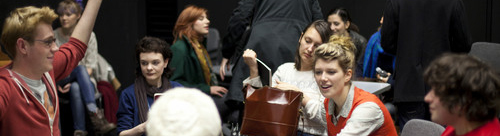 Crossing Borders: Enhancing Teaching and Learning at UALUAL’s annual Learning and Teaching Conference 2014Crossing Borders: Enhancing Teaching and Learning at UALUAL’s annual Learning and Teaching Conference 2014Crossing Borders: Enhancing Teaching and Learning at UALUAL’s annual Learning and Teaching Conference 2014Crossing Borders: Enhancing Teaching and Learning at UALUAL’s annual Learning and Teaching Conference 2014Crossing Borders: Enhancing Teaching and Learning at UALUAL’s annual Learning and Teaching Conference 2014Name of contributor/sRole, Course, College/ ServiceContact details (all contributors)Title of SessionBrief description of session and activities and how it fits the themeMax 300 words (more info overleaf)Will students be involved in the session? If so how?What will participants take away from the session?Session type(please tick )Workshop PaperPoster SessionOther*The Poster session will take place separately enabling you to contribute to this in addition to delivering a Workshop/Paper if you wish. A description of all formats overleaf.*The Poster session will take place separately enabling you to contribute to this in addition to delivering a Workshop/Paper if you wish. A description of all formats overleaf.*The Poster session will take place separately enabling you to contribute to this in addition to delivering a Workshop/Paper if you wish. A description of all formats overleaf.*The Poster session will take place separately enabling you to contribute to this in addition to delivering a Workshop/Paper if you wish. A description of all formats overleaf.*The Poster session will take place separately enabling you to contribute to this in addition to delivering a Workshop/Paper if you wish. A description of all formats overleaf.Technical requirements